*Your cell phone number is for internal use only.  It will not be given to students.  Do you expect to receive a student grant from AUP?     Yes     NoWe will contact you to arrange an interview with Professor Ann Mott, the Writing Lab Director. If you are a returning AUP student, please ask two professors (one of whom must be an EN professor) for whom you have completed a writing assignment for letters of recommendation. Please also submit graded papers from previous semesters.Please return this form to the Writing Lab via e-mail, campus mail, or in person:Writing Lab147, rue de Grenelle75007 Paris, FranceTel: 01.40.62.06.72 or 01.40.62.06.52E-mail: writinglab@aup.edu or amott@aup.eduSemester: 2017 SpringNumber of hours per week you would like to tutor per week: Please fill in the timetable with your class schedule for the semesterand the period(s) when you are free for tutoring.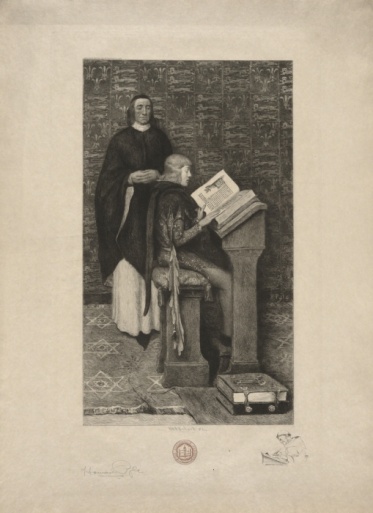 Writing LabPeer-Tutoring Application FormName:Student ID:Class Standing:E-mail:Phone:*Major(s)/Program:Minor(s):Expected Semester of Graduation:Expected Semester of Graduation:MONTUEWEDTHUFRIPeriod 19:00–10:20Period 210:35–11:55Period 312:10–13:30Period 413:45–15:05Period 515:20–16:40Period 616:55–18:15Period 718:30–19:50Period 820:05–21:25For internal use:For internal use:Date:Notes: